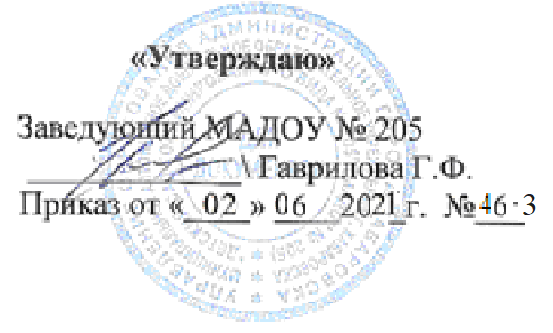 ПЛАН РАБОТЫ с детьми-инофонамимуниципального автономного дошкольного образовательного учреждения г. Хабаровска «Детский сад комбинированного вида № 205»Цель:  создание условий для успешной адаптации детей-инофонов, их социализации и оптимального освоения  действующей в учреждении ООП. №СодержаниеСрокиСрокиОтветственныеРабота с педагогамиРабота с педагогамиРабота с педагогамиРабота с педагогамиРабота с педагогами1Консультация для педагогов: «Кто такие дети - инофоны»Консультация для педагогов: «Кто такие дети - инофоны»сентябрьСт. воспитатель2Консультация «Влияние речевого общения на адаптацию детей-инофонов к ДОУ»Консультация «Влияние речевого общения на адаптацию детей-инофонов к ДОУ»октябрьУчитель-логопед3Консультация «Характер взаимодействия педагогов с детьми-инофонами»Консультация «Характер взаимодействия педагогов с детьми-инофонами»ноябрьПедагог-психолог4Посещение ННОД с целью оказания методической помощи по реализации задач, связанных с адаптацией детей-инофонов к ДОУПосещение ННОД с целью оказания методической помощи по реализации задач, связанных с адаптацией детей-инофонов к ДОУВ течение годаСт. воспитатель, педагог-психолог5Размещение информации на сайте ДОУРазмещение информации на сайте ДОУВ течение годаОтв. за сайтС родителями детей-инофоновС родителями детей-инофоновС родителями детей-инофоновС родителями детей-инофоновС родителями детей-инофонов1Разъяснение основного  содержания локальных актов по развитию детей принятых в учреждении.  Разъяснение основного  содержания локальных актов по развитию детей принятых в учреждении.  При приеме в доу(стендовая информация)Заведующий2Осуществление информационной помощи семьям – детей- инофонов. Установление доверительных отношений  и сотрудничества с семьей.Осуществление информационной помощи семьям – детей- инофонов. Установление доверительных отношений  и сотрудничества с семьей.По мере необходимостиПедагоги ДОУ3 Вовлечение родителей в работу группы и детского сада (по мере возможностями).  Вовлечение родителей в работу группы и детского сада (по мере возможностями). В течении годаПедагоги ДОУ4Организация  индивидуальных бесед с родителями по вопросам воспитания и развития детей.Организация  индивидуальных бесед с родителями по вопросам воспитания и развития детей.В течении годаПедагоги ДОУРабота с детьми-инофонамиРабота с детьми-инофонамиРабота с детьми-инофонамиРабота с детьми-инофонамиРабота с детьми-инофонами1Определение уровня адаптации ребёнка к дошкольному учреждению. Организация коррекционно-развивающей среды для своевременного разрешения детских трудностей, возникающих в адаптационный период.Определение уровня адаптации ребёнка к дошкольному учреждению. Организация коррекционно-развивающей среды для своевременного разрешения детских трудностей, возникающих в адаптационный период.ОктябрьПедагог-психологвоспитатель2Организация мероприятий блоков «Народы родного края –одна семья», «Я в кругу друзей»  Программы воспитания  как составной части ООПОрганизация мероприятий блоков «Народы родного края –одна семья», «Я в кругу друзей»  Программы воспитания  как составной части ООППо плануСпециалисты ДОУ3Включение детей - инофонов в  традиционные праздники, конкурсы, смотры, акции с целью расширения знаний о культуре и традициях народов России, приобретение знаний о культуре страны пребывания.Включение детей - инофонов в  традиционные праздники, конкурсы, смотры, акции с целью расширения знаний о культуре и традициях народов России, приобретение знаний о культуре страны пребывания.В течении годаПедагоги ДОУ4Организация индивидуальной работы  с ребёнком по подготовке к ННОД.Организация индивидуальной работы  с ребёнком по подготовке к ННОД.В течении годаВоспитатель5Организация индивидуальных игр, игр с речевым сопровождением: подвижные и сюжетные игры, игры - забавы, игры по воспитанию КГН, хороводы, песенки, потешки, стишки на русском и родном языке ребёнка.Организация индивидуальных игр, игр с речевым сопровождением: подвижные и сюжетные игры, игры - забавы, игры по воспитанию КГН, хороводы, песенки, потешки, стишки на русском и родном языке ребёнка.ежедневноВоспитатели групп